Fiber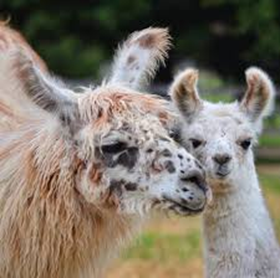 TO DO LIST:Joy:  return the extraneous membership fees to RondiALL:  consider the notion of having an online auction for some of the donated articles or think of other ideas beyond saving them for the auction tables at HoboSue:  eBlast out a reminder about the Llamping tripALL:  consider scheduling llamas days at local library branchesLANA Board of Directors MeetingMay 25, 2023Minutes      FiberTO DO LIST:Joy:  return the extraneous membership fees to RondiALL:  consider the notion of having an online auction for some of the donated articles or think of other ideas beyond saving them for the auction tables at HoboSue:  eBlast out a reminder about the Llamping tripALL:  consider scheduling llamas days at local library branchesPresent:  Lee Beringsmith, Margaret Drew, Kathy Nichols, Joy Pedroni, Stephanie Pedroni, Susan Rich, Rondi Smith, and Cathy SpaldingAbsent:  Emily MuirheadFiberTO DO LIST:Joy:  return the extraneous membership fees to RondiALL:  consider the notion of having an online auction for some of the donated articles or think of other ideas beyond saving them for the auction tables at HoboSue:  eBlast out a reminder about the Llamping tripALL:  consider scheduling llamas days at local library branchesCall to order and review of the agenda:  President Kathy called the meeting to order at 6:35 PM.   There were not requested changes to the agenda.FiberTO DO LIST:Joy:  return the extraneous membership fees to RondiALL:  consider the notion of having an online auction for some of the donated articles or think of other ideas beyond saving them for the auction tables at HoboSue:  eBlast out a reminder about the Llamping tripALL:  consider scheduling llamas days at local library branchesPast meeting minutes Approval of April 19, 2023 minutes:  Margaret moved to approve the minutes as written, and Lee seconded the motion.  The motion passed unanimously.Review of “To Do List”:  Kathy thought that Joy and Stephanie had not had a chance to go to Oroville to check out the Llamping site.FiberTO DO LIST:Joy:  return the extraneous membership fees to RondiALL:  consider the notion of having an online auction for some of the donated articles or think of other ideas beyond saving them for the auction tables at HoboSue:  eBlast out a reminder about the Llamping tripALL:  consider scheduling llamas days at local library branchesTreasurer’s Report Financial updates/reports:  TabledFiberTO DO LIST:Joy:  return the extraneous membership fees to RondiALL:  consider the notion of having an online auction for some of the donated articles or think of other ideas beyond saving them for the auction tables at HoboSue:  eBlast out a reminder about the Llamping tripALL:  consider scheduling llamas days at local library branchesSecretary’s ReportCorrespondence & LANA email’s inbox:  Sue emailed out a Secretary’s Report that included the mailings to the participants and volunteers of the Kids & Camelids Show, and thank you note with stickers to new or renewing LANA members:  Robersons, Rondi Smith, and Zatzkes.  Additionally, she shared some of the LANA gmail communications.Youth Writing and Art Contest:  Previous to the meeting, via email, Kathy made the motion and Susan seconded the idea to offer a second award of $15 for the submitted junior essay.  This was approved by the Board by an email vote and memorialized in these minutes.FiberTO DO LIST:Joy:  return the extraneous membership fees to RondiALL:  consider the notion of having an online auction for some of the donated articles or think of other ideas beyond saving them for the auction tables at HoboSue:  eBlast out a reminder about the Llamping tripALL:  consider scheduling llamas days at local library branches2023 LANA Membership DriveNumbers to date:  33.  Joy added that Sara Mattia had signed up Miner’s Ravine 4H for 2023.  Additionally, there are multiple registrations from Rondi Smith: one as a ranch membership, one for a youth group: Rescue Packers, and a last one will be refunded as it was for her husband who is included in a ranch membership.Continued discussion about possible outreach re membership:  The Board reviewed the current list and some identified 2022 members who have not yet re-upped for this year to contact.FiberTO DO LIST:Joy:  return the extraneous membership fees to RondiALL:  consider the notion of having an online auction for some of the donated articles or think of other ideas beyond saving them for the auction tables at HoboSue:  eBlast out a reminder about the Llamping tripALL:  consider scheduling llamas days at local library branchesKids & Camelids Debrief:  Lucked out with the weather.  Kathy’s art activity was well received.  Margaret’s debrief with the handlers was invaluable.  The kids seemed to enjoy the Prize Table.  The showmanship clinic was a great addition to the notion of the “shownic.”  Kathy’s taking over the obstacles, both the design and the physical layout out of the course, was a huge relief to Sue.  Joy loved getting the art project from the kids.  Margaret wanted to say thank you for everyone’s passion in regard to this show.  FiberTO DO LIST:Joy:  return the extraneous membership fees to RondiALL:  consider the notion of having an online auction for some of the donated articles or think of other ideas beyond saving them for the auction tables at HoboSue:  eBlast out a reminder about the Llamping tripALL:  consider scheduling llamas days at local library branchesDonated gifts to LANA:  Sue shared about two different items that have been donated to LANA.  There was discussion about whether to save them for the auction tables at Hobo or if we wanted to try an online auction.  The discussion was tabled so that Board could think more about this.FiberTO DO LIST:Joy:  return the extraneous membership fees to RondiALL:  consider the notion of having an online auction for some of the donated articles or think of other ideas beyond saving them for the auction tables at HoboSue:  eBlast out a reminder about the Llamping tripALL:  consider scheduling llamas days at local library branchesNewsletter:  Kathy’s newsletter featuring the Kids & Camelids Show was great!Llamping Plans:  Currently, the Zatzke, Roberson and Pedroni families are planning to attned.  Therefore, 4 of the 8 reserved sites are committed. We will put out an eblast reminder to  fill the remaining spots.Llamping Plans:  Currently, the Zatzke, Roberson and Pedroni families are planning to attned.  Therefore, 4 of the 8 reserved sites are committed. We will put out an eblast reminder to  fill the remaining spots.State Fair:  The entries are still not open.State Fair:  The entries are still not open.How can we broaden LANA to North America?   Expanding Social Media outreach:  UpdatesWe have 41 additional likes on Facebook!Ideas for next photo engagement:Graduation llamas in caps and gownsPride month with pride flagsFathers’ Day - SiresHow can we broaden LANA to North America?   Expanding Social Media outreach:  UpdatesWe have 41 additional likes on Facebook!Ideas for next photo engagement:Graduation llamas in caps and gownsPride month with pride flagsFathers’ Day - SiresContinued Discussion of Other Possible Activities/Parking LotShearing Clinic:  Let’s try again next year.  Let’s make it more holistic and include herd health.  We need to advertise earlier as well.  Joy and Stephanie are hosing Cali Roberson next Saturday at a private shearing.  This is an attempt to accommodate those who were interested even thought the Clinic itself was canceled.YouTube Channel w/ video clips Other possible events:  Demo for skirting a fleece? Community Service Project:  American River Clean up – Sept. 16.  Lee indicated that this is still a go, but he does not have any new details yet.Felting Clinic:  Margaret is still happy to host whenever the Clinic is scheduled.  And she is willing to incorporate the new technique of using a ball /balloon to make bowls.Play dates?Lee shared that he will be back at the Yuba County Library in Marysville mid June.  He will share the dates in case anyone else wants to join in.  He encouraged others to tap into their local librariesContinued Discussion of Other Possible Activities/Parking LotShearing Clinic:  Let’s try again next year.  Let’s make it more holistic and include herd health.  We need to advertise earlier as well.  Joy and Stephanie are hosing Cali Roberson next Saturday at a private shearing.  This is an attempt to accommodate those who were interested even thought the Clinic itself was canceled.YouTube Channel w/ video clips Other possible events:  Demo for skirting a fleece? Community Service Project:  American River Clean up – Sept. 16.  Lee indicated that this is still a go, but he does not have any new details yet.Felting Clinic:  Margaret is still happy to host whenever the Clinic is scheduled.  And she is willing to incorporate the new technique of using a ball /balloon to make bowls.Play dates?Lee shared that he will be back at the Yuba County Library in Marysville mid June.  He will share the dates in case anyone else wants to join in.  He encouraged others to tap into their local librariesRequest for agenda items for next meeting Llamping debriefState Fair registration updateAmerican River Clean up:  any new detailsPR Outreach (library or other)Request for agenda items for next meeting Llamping debriefState Fair registration updateAmerican River Clean up:  any new detailsPR Outreach (library or other)Date for next conference call meeting:       Next meeting:  June 15       Future meetings:    July 20, Aug. 17, Sept. 21, Oct. 19, Nov. 16, Dec. 21Date for next conference call meeting:       Next meeting:  June 15       Future meetings:    July 20, Aug. 17, Sept. 21, Oct. 19, Nov. 16, Dec. 21Adjournment:  President Kathy adjourned the meeting at 8:07 PMAdjournment:  President Kathy adjourned the meeting at 8:07 PM